Principes de stage d'échange avec le domaine de l'enfanceOrganisation :Dans l'intention, les meilleurs moments pour faire un stage d'échange sont :En 1ère année, de février à maiEn 2ème année, de février à maiAucun stage ne doit être prévu en 3ème année d'apprentissageLa rocade double est fortement souhaitée, à laquelle il ne sera pas dérogé, sauf exception rare. C'est au formateur d'initier la recherche du stage, conjointement avec le cadre concerné et avec l'apprenti concerné. Principes :La durée du stage est en principe de quatre moisDes objectifs sont définis par les formateurs pour que le stage soit efficient Chaque apprenti en variante généraliste doit effectuer un stage dans le domaine du handicap durant sa formation pratiqueLes horaires proposés aux apprentis sont ceux du lieu de stage en respectant le contrat d'apprentissageUne attestation est remise à la fin du stage La prestation de l’apprenti durant le stage fait l’objet d’une évaluationLa signature d'une convention de stage est impérative Durant le stage, les obligations scolaires sont maintenues, de même que le droit aux vacances, la couverture d’assurances et le salaire.Canevas d'évaluation du stage domaine de l'enfance, p. 1/3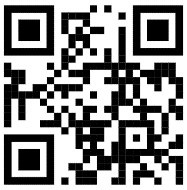 Disponible sous www.ortra-neuchatel.ch Objectifs lors du stage dans le domaine de l'enfanceÀ la fin du stage, l’apprenti-e sera capable…e2 : Organiser et accompagner les transitions en fonction des enfants et des groupesValidation/Observations dépendant de l’objectif e3 : Entretenir une relation avec les nourrissons et les enfants en bas âge et leur prodiguer les soins corporelsValidation/Observations dépendant de l’objectif e4 : Accompagner et soutenir les enfants lors de situations de groupeValidation/Observations dépendant de l’objectif 5.2 Canevas d'évaluation du stage domaine de l'enfance, p. 2/3f2 : Participer à la planification de prestations favorisant l’éducation et le développementValidation/Observations dépendant de l’objectif f3 : Suggérer et mettre en oeuvre des prestations adaptées aux groupes et aux enfantsValidation/Observations dépendant de l’objectif f4 : Participer à l’analyse et à l’évaluation des prestations d’éducation et de développementValidation/Observations dépendant de l’objectif 5.2 Canevas d'évaluation du stage domaine de l'enfance, p. 3/3Objectif personnel de l'apprenti :Validation/Observations dépendant de l’objectif Objectif personnel de l'apprenti :Validation/Observations dépendant de l’objectif Autres observations sur les compétences sociales et personnelles de l’apprenti :(Autonomie, sens des responsabilités, discrétion, empathie, capacité de stimuler le développement, etc…)Adresse du lieu de Formation :______________________________________________Date et signature de la personne évaluant l’apprenti :__________________________________, ____________________________________	